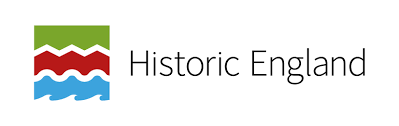 Research Panel for the Heritage SectorOrganisation	The National Lottery Heritage Fund and Historic EnglandDepartment	Business Innovation and Insight Title of procurement	Research PanelBrief description of supply	A proposal to set up a research panel of heritage organisations. The panel would enable The National Lottery Heritage Fund (The Fund) to gather rapid evidence to critical issues to inform strategy and policy developmentEstimated value of tender	up to £60,000 for eighteen months, with a possibility of extending for an additional eighteen months depending on The Fund’s need for ongoing intelligence in this area.  The total amount available over three years would be up to £120,000Estimated duration	Three years  Name of the Fund Contact	Hilary LeavyTimetable	Response deadline: 20th July 2021 at 11.00 amClarification & Negotiation meetings: Week commencing 2nd August 2021	Confirmation of contract: 9th August 2021Completion of research: 15th January 2023 for initial phase1.	OverviewThe National Lottery Heritage Fund, formerly the Heritage Lottery Fund (HLF), was set up in 1994 under the National Lottery Act and distributes money raised by the National Lottery to support projects involving the national, regional and local heritage of the United Kingdom. We operate under the auspices of the National Heritage Memorial Fund (NHMF). In January 2019 we launched our current Strategic Framework: ‘Inspiring, leading and resourcing the UK’s heritage’. See The Fund's website for more details.The Fund invests in the full breadth of the UK’s heritage and, through our funding, we aim to make a lasting difference for heritage and people. This is reflected in the outcomes for heritage, people and communities which underpin our grant-making.The Covid pandemic presented an unprecedented crisis for the heritage sector, as organisations were faced with an almost immediate loss of revenue when the first lockdown was introduced.  Throughout the past year the Fund has conducted ad hoc research and analysis to understand the resilience and financial needs of the organisations we support.  This began with our survey of the sector in March 2020 and continued through for each round of the government’s Cultural Recovery Fund. The crisis has shown us that regular, rapid evidence about the overall health of organisations in our sector is essential to our role in inspiring, leading and resourcing the UK’s heritage.  We anticipate that insight into the sector will be especially important as we help heritage organisations to rebuild and grow following the challenges of 2020/21.  

The Historic Environment Forum Covid Task Group, working with Historic England, has published a Heritage Recovery Plan for the sector in England. The Plan looks forward to the period from April 2021 as the latest national lockdown comes to an end and covers four themes: re-opening, resilience, skills and return to growth with actions for Government and for the sector.For this reason, the Heritage Fund is tendering for research to establish a new panel of heritage organisations.  

The aim of this proposal is to establish a UK-wide and sector-wide Research Panel who will facilitate ongoing insight into the health of the heritage sector. 

See section 2 for the full range of heritage sub-sectors to be included in the research. Building a panel of organisations will help us to generate regular insight into the how heritage organisations are faring through the recovery from Covid-19 restrictions.  We aim to establish a profile of the sector, with tracking questions that will build a picture over time of the key issues that respondents are facing, whilst allowing us to react quickly to the ever changing external landscape by introducing timely ad hoc questions.  We will also be able to rapidly test new ideas and receive prompt feedback.

Specific objectives of the panel are to:
a) Provide regular quantitative evidence on the health of the sector and qualitative insight to inform The Fund on specific issues; and
b) Provide feedback based on understanding of specific issues and panel members’ experience and knowledge.Historic England are partnering with us for this piece of work in the initial eighteen month phase. Historic England is the Government’s  statutory advisor on all matters relating to the historic environment in England.  They are a non-departmental public body established  under the National Heritage Act 1983 and sponsored by the Department for Digital, Culture, Media and Sport (DCMS).  They champion and protect England’s historic places, providing expert advice to local planning authorities, developers, owners and communities to help ensure our historic environment is properly understood, enjoyed and cared for. 

You can read more about Historic England Future Strategy 2021, published in April this year hereThis work is distinct from our user research which we use to design more inclusive and equitable services.MethodSetting up a research panel requires specific expertise. Potential suppliers will be required to: 
Work with The Fund and sponsoring partners to identify the eligibility criteria for the panel, which, for example, could mean that we look for organisations:Whose main purpose is the maintenance or stewardship of a heritage asset or assets (including natural heritage), or represent or preserve intangible heritage (such as culture or histories), or;Who operate in the supply chain for heritage organisations or related specialist fields, such as archaeological services or the maintenance of historic homes and landscapes, or;That have received funding from The National Lottery Heritage Fund in the last 5 years; andAre willing to commit staff time to a quarterly survey relating to their organisation. 
In this context you may find this working definition of an organisation that works in the heritage sector from Historic England useful;Has a core purpose(s) related to heritage
Undertakes heritage activity(s)
Delivers or facilitates a heritage output(s)/outcome(s)
Manages or occupies a built/natural heritage asset(s)
Collects for future posterity
A copy of the draft proposal where this originates will be made available to the successful provider.Design and agree a sampling approach that will support sub-group analysis, as far as possible against the following categories (listed in priority order) 
The main geographic location of the participating organisation, specifically:By the nations of the UK andThe English Government Office regions The heritage sub-sector in which participants work:Landscapes and NatureCommunity HeritageHistoric Buildings and MonumentsIndustrial Maritime and TransportIntangible HeritageMuseums, Libraries, Archives and CollectionsDifferent sized organisations, measured by number of employees and turnover. Organisational type The nature of the organisation’s work and the people they support (such as ethnic minority groups, disabled people, people in lower socio-economic groups, adults, families, children, young people, school teachers/pupils, professionals, academics)Design an approach to setting up the panel including: 
Working with The Fund to determine panel recruitment channels such as: newsletters, social media, email lists. Assuring the quality and reliability of the information returned.Designing an approach which encourages organisations to join the panel, such as designing the recruitment messaging and welcome messaging and initial eligibility survey. Establishing a communication plan to inform recipients of how we are using information generated by the panel.Identifying and collecting information that needs to be gathered from organisations recruited for the panel, such as through a follow up profile survey. Ensuring the panel is representative and work to recruit organisations whose profile is not as well represented in the initial recruitment.Establish innovative ways to engage the panel and subsets with new ideas requiring rapid response and feedback.Ensuring an ethical framework and data protection procedures are implemented. Advising and designing an approach for The Fund to engage and maintain engagement with organisations once they are recruited to the panel, e.g. when the first research survey should occur and how regularly the panel needs to be engaged with.  We will also want the successful bidder to establish a mechanism for engaging with sub-groups on a range of ad hoc questions as they arise.  This may take the form of a dedicated webspace, a portal or a specific app.  We will ask bidders to put forward innovative and engaging ideas for this element.  We expect the successful bidder to have a robust ethical framework and ensure that all data is fully GDPR compliant.
Our intention is to give participants early sight of insights derived from the surveys and we expect the successful service provider to facilitate this.  We will also work with the provider on the messaging around participation.We regularly engage with approximately 7,000 organisations and we will work with the successful bidder to build a representative sample from this group, taking into account the above principles in point 3.  We welcome suggestions for how this might be achieved.  We have included a table in Annex 1 which shows grants awarded over three years (up to the end of the financial year 2020/21) by heritage type, type of organisation, grant size and location.  We can break this information down further for the successful bidder. 
Our thinking on the potential early research themes of the panel is still evolving but in the first 12 months we would like to explore
Organisational resilienceThe financial health of organisationsLevels of demand post COVID-restrictionsDeveloping a COVID secure visitor experienceWe anticipate running approximately four main activities a year, which may be supplemented by other activities.  We are interested in bidders suggestions on balancing pre-planned activity and ad hoc projects to maintain optimal engagement/workload throughout the year.
We will partner with Historic England for this piece of work initially and are open to working with other stakeholders in the sector as the research progresses, including sector bodies in Scotland, Wales and Northern Ireland.OutputsThe following outputs will be required:Regular surveys to be developed and administered to the panel;Quarterly research brief or/digest summarising the findings from the most recent wave of evidence (to meet the Fund’s accessibility and style guidelines, see 3.2 below) andQuarterly release to the Fund of anonymised research data, to be stored in a readily accessible electronic format such as ExcelAll reports must adhere to The Fund’s accessibility and formatting guidance (appended).  We also expect reports to follow the layout advised in our evaluation guidance.We expect all our evaluations and research projects to generate evidence about the inclusivity of our funding and our performance in addressing inequality.  Bidders must be committed to this principle and ensure evidence gathering addresses this requirement.We expect the successful bidder to provide all software/platforms and facilities required to run the panel using their proposed method, (e.g. telephone or face to face interviews, online surveys, online community activity, focus groups and workshops).The successful bidder will be responsible for collecting and analysing data from each panel event and providing reports.The initial findings will be confidential to The Fund. The Fund may prepare or commission summary reports and other materials for subsequent wider distribution, based on the results.All reports to include appendices as agreed between The Fund and the contractor. The contents and structure of the report to be agreed in advance of writing. All reports to be supplied in electronic format and hard copy if requested.The successful bidder must comply with all of the requirements of UK and European Data Protection Laws and shall ensure appropriate research consents from interviews or any data collection.The successful bidder will be expected to discuss and present findings at appropriate times, to internal and external audiences, including our Board, our Senior Management Team, Grantees, policy makers and other external stakeholders.  The purpose of these presentations is to enable lessons to be learned and key policy and practice issues to be highlighted as the research progresses.We expect all projects we fund to adhere to the Social Research Association (SRA) ethical guidelines.  If your proposal raises particular ethical issues, you must indicate what they are and what your strategy for addressing them is.Contract managementWe expect the research/evaluation to begin 9th August 2021 and be completed by 15th January 2023, for the first phase.The anticipated budget is up to £60,000 for the first eighteen months to include all expenses and VAT. The contract will be let by the National Heritage Memorial Fund.  There is a option to extend the contract for a further eighteen months for up to £60,000, bringing the total budget to up to £120.000.
The payment schedule will be discussed with the winning bidder, based on agreed milestones.The contract will be based on The Fund’s standard terms and conditions, with an option to terminate at the end of year one.The research will be managed on a day to day basis for The Fund by Hilary LeavyAward CriteriaA proposal for undertaking the work should be a maximum of 10 pages and include:a detailed method for undertaking the study;details of staff allocated to the project, together with experience of the contractor and staff members in carrying out similar projects. The project manager / lead contact should be identified;  CV’s, along with any other relevant information can be provided in appendicesthe allocation of days between members of the team;the daily charging rate of individual staff involved;a timescale for carrying out the project;an overall cost for the work.Your Bid will be scored out of 100%. 70% of the marks will be awarded to Quality Each question will be scored using the methodology in the table below.  Tender responses submitted will be assessed by the Fund against the following Quality Questions:- Quality Questions scoring methodology30% of marks will be awarded for Price.The evaluation of price will be carried out on the Schedule of charges you provide in response to Table APrice Criterion at 30%30 marks will be awarded to the lowest priced bid and the remaining bidders will be allocated scores based on their deviation from this figure. Your fixed and total costs figure in your schedule of charges table will be used to score this question.For example, if the lowest price is £100 and the second lowest price is £108 then the lowest priced bidder gets 30% (full marks) for price and the second placed bidder gets 27.6% and so on. (8/100 x 30 = 2.4 marks; 30-2.4 = 27.6 marks)The scores for quality and price will be added together to obtain the overall score for each Bidder.Table A - Schedule of ChargesPlease show in your tender submission, the number of staff and the amount of time that will be scheduled to work on the contract with the daily charging rate. Please complete the table below providing a detailed breakdown of costs against each capitalised description, detailing a total and full ‘Firm Fixed Cost’ for each element of the service provision for the total contract period. Bidders may extend the tables to detail additional elements/costs if required.VAT is chargeable on the services to be provided and this will be taken into account in the overall cost of this contract.As part of our wider approach to corporate social responsibility the National Heritage Memorial Fund/National Lottery Heritage Fund prefers our business partners to have similar values to our own. We pay all of our staff the living wage (in London and the rest of the UK) and we would like our suppliers and contractors to do likewise. Please highlight in you proposal/tender/bid whether you do pay your staff the living wage.Bidders shall complete the schedule below, estimating the number of days, travel and subsistence costs associated with their tender submission.TABLE A: (firm and fixed costs)* (This must include all expenses as well as work costs; this figure will be used for the purposes of allocating your score for the price criterion and must cover the cost of meeting all our requirements set out in the ITT)Notes: 	The Fund reserves the right to clarify quality and prices and to reject tenders that demonstrate an abnormally low quality response. The Fund also reserves the right to amend the timetable of work where required.You should not submit additional assumptions with your pricing submission. If you submit assumptions you will be asked to withdraw them. Failure to withdraw them will lead to your exclusion from further participation in this competition.Procurement ProcessTHE FUND reserves the right to reject abnormally low scoring tenders. The Fund reserves the right not to appoint and to achieve the outcomes of the research/evaluation through other methods.The procurement timetable will be:Deadline for clarification questions: 7th July 2021 at 11.00 amTender return deadline: 20th July 2021 at 11.00 amClarification meetings** may be held with shortlisted consultants and would take place on week commencing: 2nd August 2021The Fund will notify bidders of our procurement decision week commencing: 9th  August 2021*The Fund will upload response to clarification on Contracts Finder.  Please note that we will make the anonymised questions, and our responses to them, available to everyone on the Fund website.**We reserve the right to carry out clarifications if necessary; these may be carried out via email or by inviting bidders to attend a clarification meeting.  In order to ensure that both the Fund’s and Bidder’s resources are used appropriately, we will only invite up to three (the ultimate number will depend on the closeness of the scores) highest scoring bidders to attend a clarification meeting.  Scores will be moderated based on any clarifications provided during this meeting.  You are responsible for all your expenses when attending such meetings.Your tender proposals must be sent electronically via e-mail before the tender return deadline of to the following contact:BII AdminThe National Lottery Heritage FundMezzanine FloorInternational House1 St Katharine’s Way London E1W 1UNBii.admin@heritage.org.ukPlease visit the Fund's website for further information about the organisation.Appendix: Accessibility and formatting guidanceThe National Lottery Heritage Fund is committed to providing a website that is accessible to the widest possible audience. Our site is annually tested by accessibility auditors and we must meet a AA compliance level. Our accessibility testing encompasses not just site functionality and design but all of our content, including downloadable documents.Reports and other documents created for the Fund (including the tender submissions) need to be clear, straightforward to use and ready to circulate internally, externally and online, as well as suitable for use by screen reading software. Best practice in accessibility is summarised below:ReadabilityIn the final report, and all other documents that may be published online including the tender application consultants should ensure that:The size of the font is at least 11pt;There is a strong contrast between the background colour and the colour of the text. Black text on a white background provides the best contrast. This also applies to any shading used in tables and/or diagrams;Italics are only used when quoting book titles for citations and items on the reference list should be arranged alphabetically by author Colour formatting and use of photos should be of a resolution size that is easily printable and does not compromise the printability of the document.For further guidance on ensuring readability of printed materials, please refer to the RNIB Clear Print guidelines. These can be found on the RNIB website.AccessibilityReports should adhere to the following guidelines:FormattingHeadings and content in your document should be clearly identified and consistently formatted to allow easy navigation for users. Heading Styles should be used to convey both the structure of the document and the relationship between sections and sub-sections of the content. Heading styles should follow on from each other i.e. Heading 1 then Heading 2.SpacingScreen readers audibly represent spaces, tabs and paragraph breaks within copy, so it is best practice to avoid the repetitive use of manually inserted spaces. Instead, indenting and formatting should be used to create whitespace (e.g., use a page break to start a new page, as opposed to multiple paragraph breaks).Alternative textAlt text is additional information for images and tables. This extra information is essential for both document accessibility (screen reading software reads the Alt text aloud) and for the web. Alt text should be concise and descriptive, and should not begin with ‘Image of’ or ‘Picture of’.ImagesThese should be formatted in-line with text, to support screen readers. Crediting pictures may be necessary, usually in response to a direct request from a third party.TablesThese should be for used for presenting data and not for layout or design. They should be simple and include a descriptive title. The header row should be identified and there shouldn’t be more than one title row in a table. There should be no merged or blank cells.Additional documentsAny additional information, separate to the report, for example proformas and transcripts which may be used as standalone documents must be fully referenced to the piece of work being submitting and therefore dated, formatted and numbered appropriately.AcknowledgementAll reports should acknowledge the Fund. Our logo can be found on the Fund's website.Further resourcesPlease refer to the WCAG 2.0 article on PDF techniques for further information.Submitting your report to THE FUNDPlease check the accessibility of your document using the Word accessibility checker before submitting: File – Info – Check for Issues – Check Accessibility.Please submit your document as a Word file.The Fund retains the right to amend documents in order to create accessible versions for publishing.Annex 1: Grants awarded over three years (up to the end of the financial year 2020/21) by heritage type and locationSelection CriteriaWeightingDemonstrated a clear understanding of the aims, objectives and main concerns of developing and managing a research panel25%Demonstrated a record of running research panels to support policy and practice development in the third sector15%Demonstrated an awareness of the different policy contexts, research and issues relating to the Heritage sector
15%Demonstrated the bidder has the capacity and resources to carry out the panel within the timescale, or if working in partnership, each organisation has the capacity to fulfil its role and the role of each partner is clear20%Demonstrated a clear and realistic project plan, showing phases of the project, tasks for each phase and roles and responsibilities for each member of the team.  Within this plan consideration should be given to survey response fatigue and plans to mitigate against this, membership retention and attrition, and plans for refreshing the panel25%ScoreWord descriptorDescription0PoorNo response or partial response and poor evidence provided in support of it.  Does not give the Fund confidence in the ability of the Bidder to deliver the Contract.1WeakResponse is supported by a weak standard of evidence in several areas giving rise to concern about the ability of the Bidder to deliver the Contract.2SatisfactoryResponse is supported by a satisfactory standard of evidence in most areas but a few areas lacking detail/evidence giving rise to some concerns about the ability of the Bidder to deliver the Contract.3GoodResponse is comprehensive and supported by good standard of evidence. Gives the Fund confidence in the ability of the Bidder to deliver the contract. Meets the Fund’s requirements.4Very goodResponse is comprehensive and supported by a high standard of evidence. Gives the Fund a high level of confidence in the ability of the Bidder to deliver the contract. May exceed the Fund’s requirements in some respects. 5ExcellentResponse is very comprehensive and supported by a very high standard of evidence. Gives the Fund a very high level of confidence the ability of the Bidder to deliver the contract. May exceed the Fund’s requirements in most respects.CostPost 1 @cost per day(No of days)e.g. Project Manager/ Director@ £2Post 2 @cost per day(No of days)e.g. Senior Consultant/manager/researcher@£1.5Post 3 @cost per day(No of days)Junior Consultant/equivalent e.g. £1Total daysTotal feesInception meeting to agree plans and finalise requirements with the FundExample 0.511.53£4[Add as necessary][Add as necessary][Add as necessary]Cost TypeValue (£)Sub - Total VATTotal*Heritage area (amalgamated)London and SouthMidlands and EastNorthNorthern IrelandScotlandWalesGrand Total(Blank)206524239Built environment197206136186450671Community, Cultures and memories and Intangible6134464331021471051846Industrial, Maritime and Transport61353761420173Landscapes and Nature11910389115823403Museums, Galleries, Museums and Archive1639795176324459Other2010152683118Grand Total11939038101584182273709Heritage area (extended SF4 & SFF)London and SouthMidlands and EastNorthNorthern IrelandScotlandWalesGrand TotalArchaeology411410Archives211620510173Cemetery112Community Heritage48030522854127491243Cultures and Memories905871131010252Geodiversity11Historic Buildings827451123217268Historic buildings and monuments70806732417261Industrial maritime and transport1861446755Industrial, Maritime and Transport4329232813118Intangible heritage4383134351046351Land and biodiversity4332432215146Libraries31231111Marine43512Monuments / Memorials2412211Museums65372852213170Museums libraries archives and collections7443454309205Non-heritage2159264Other18101429154Pay-to-enter parks and gardens2417Places of Worship3947163214121Public Parks4662119Semi-natural and natural landscapes, habitats and species65573993016216(blank)206524239Grand Total11939038101584182273709Grant bandsLondon and SouthMidlands and EastNorthNorthern IrelandScotlandWalesGrand Total1. £10k and under420344383661989615072. £10k to £100k6104463537017010117503. £100k to £250k11878471837263244. Over £250k4535274134128Grand Total11939038101584182273709Organisation typeLondon and SouthMidlands and EastNorthNorthern IrelandScotlandWales(blank)Grand TotalCommercial Organisation123Community or Voluntary group504447111213177Faith based or church organisation486228418160Local Authority83857392326299Non-public sector: Commercial organisation22Non-public sector: Community or voluntary group12596112228543483Non-public sector: Faith based or church organisation374327376123Non-public sector: Other10568586408285Non-public sector: Private Individual11Other1212121643Other Public Sector4512251302115Other public sector organisation14121348354Private owner of heritage2316Public Sector Body11Registered Charity54237131285197781585Registered Company or Community Interest Company (CIC)1228910112830362Registered or Recognised charity11(blank)33219Grand Total11939038101584182273709